Приложение 2  Очень часто на  уроках  использую экологическое панно, на котором изображен пейзаж, что помогает ребенку видеть целостную картину мира, овладевать образным и логическим мышлением, развивать речь. Стенды выполнены в цветовой унификации, отвечающей требованиям охраны и коррекции зрения: оранжевый – снимает усталость; розовый – успокаивает; желтый – улучшает мозговую деятельность; зеленый – устраняет напряжение, снижает давление; красный – заряжает энергией; синий, фиолетовый – благоприятны при катаракте и глаукоме. 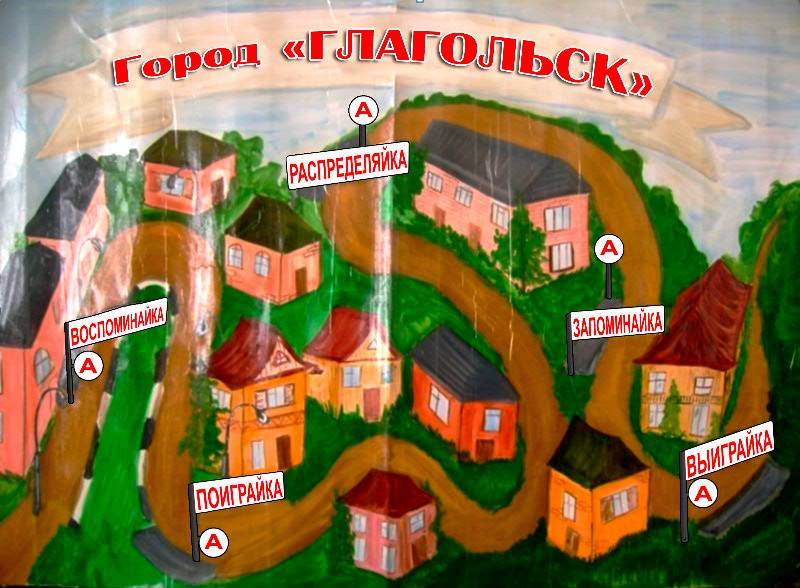 